جامعة المنارةكلية: الصيدلةاسم المقرر: الكيمياء الحيوية2رقم الجلسة (7)عنوان الجلسةغاماغلوتاميل ترانس ببتيداز GGT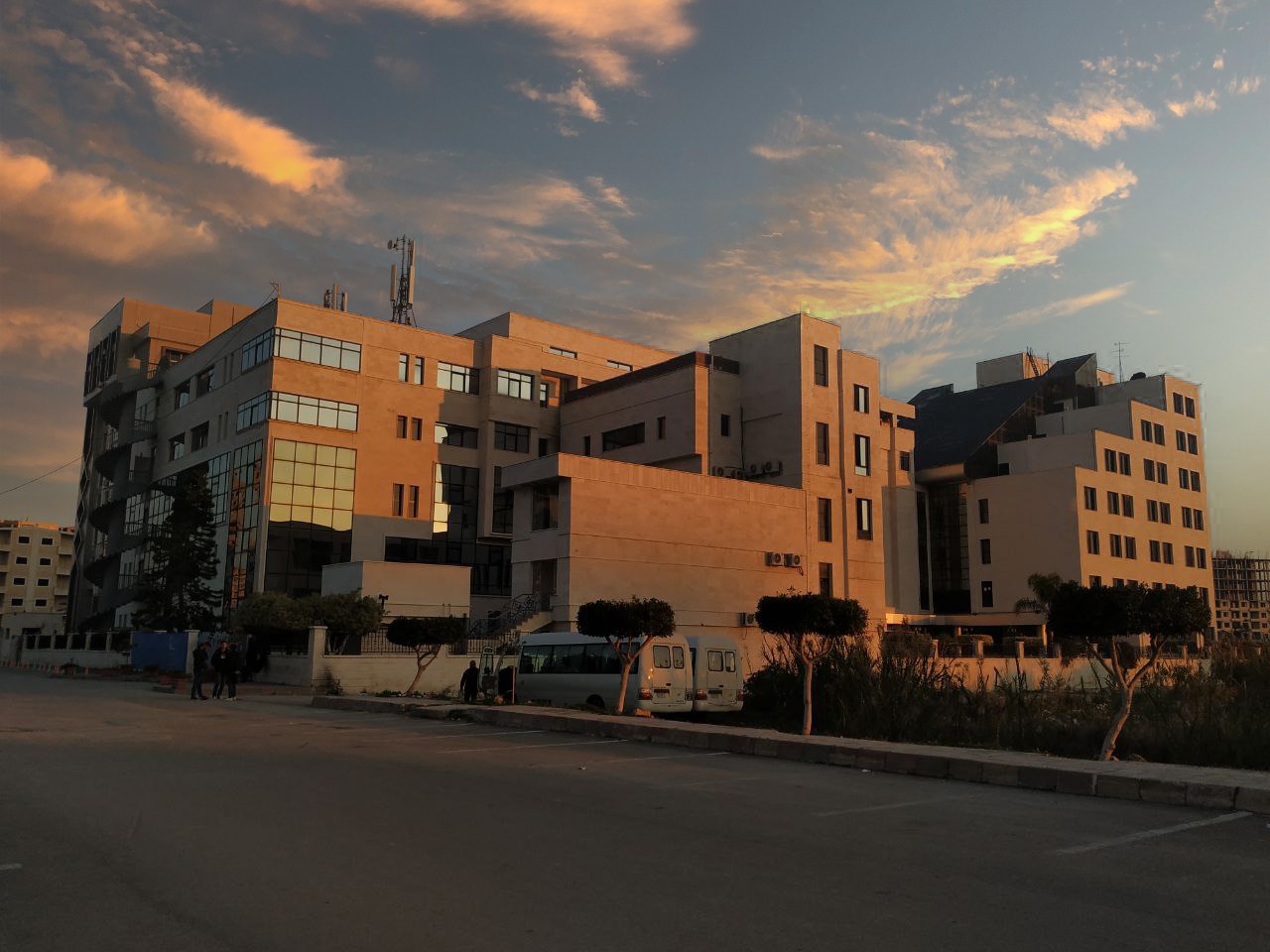 الفصل الدراسي الثاني                                                                                                                                                           العام الدراسي2022-2023جدول المحتوياتالغاية من الجلسة:التعريف بأنزيم غاما غلوتاميل ترانس ببتيداز، دوره في تشخيص ومراقبة أمراض الكبد والطرق الصفراوية، القيم المرجعية وطرائق المعايرة.  القسم النظري :    غاما غلوتاميل ترانس ببتيداز أنزيم يتواجد بشكل رئيسي في الكبد والصفراء والكلية وأنسجة أخرى، لكنه يستخدم بشكل أساسي لتشخيص ومراقبة أمراض الكبد والطرق الصفراوية. يعمل هذا الأنزيم على نقل ثمالة الغاما غلوتاميل ɤ -glutamyl من الببتيدات الحاوية على الغاما غلوتاميل (الغلوتاتيون) إلى الحموض الأمينية والببتيدات الصغيرة الأخرى. بالتالي فهو يساهم في اصطناع البروتينات ونقل للحموض الأمينية عبر الأغشية الخلوية.ترتفع الفعالية الأنزيمية للـ ɤ-GT في الحالات التالية:التهاب الكبد، تشمع الكبد، انسداد الطرق الصفراوية. ويعتمد عليه في التشخيص التفريقي لارتفاع الفوسفاتاز القلوية، حيث يدل على المنشأ الكبدي الصفراوي لهذا الارتفاع.يرتفع قليلاً في التهاب البنكرياس الحاديرتفع إلى ثلاث أضعاف القيمة الطبيعية عند الكحوليينترتفع المستويات أيضاً أثناء المعالجة بـ warfarin, phenobarbital, and phenytoinالقسم العملي المبدأ: تفاعل حركي يتم فيه نقل ثمالة ɤ-glutamyl من ɤ-glutamyl-3-carboxy-4--nitroanilide إلى glycylglycine حيث ينتج مركب ملون هو 3-carboxy-4-nitroanilide ويكون له امتصاص أعظمي في المجال (-420405) نانومتر. العينة: مصل أو بلازما، وتبقى فعالية الانزيم ثابتة لمدة 5 أيام في البراد. طريقة العمل:نقوم بتحضير كاشف العمل working reagent وذلك بمزج 1 mL من محلول R2 (يحوي glycylglycine وNaOH) مع 4 mL من محلول R1 (يحوي ɤ -glutamyl-3-carboxy-4-nitroanilid).يتم تصفير الجهاز على الماء المقطر عند طول الموجة 410 nm نحضر محلول العينة بمزج 1 mL من كاشف العمل مع 100 µL من العينة ثم احضن لمدة دقيقة. نقوم بتشغيل المؤقت الزمني ثم تتم قراءة الامتصاصية خلال 3 دقائق وبفاصل زمني دقيقة واحدة.نحسب فرق الامتصاصية ثم نحسب متوسط فرق الامتصاصية خلال واحدة الزمن ΔA/min.يتم حساب تركيز الأنزيم وفق المعادلة التالية، علماً أن قيمة المعامل F=1391نقوم بتصحيح الجواب ليوافق درجة الحرارة 37 °C وذلك بضرب الجواب بمعامل التصحيح 1.5. نقارن القيمة مع المجال المرجعي المذكور في الكيت: العنوانرقم الصفحةالغاية من الجلسة 3القسم النظري3القسم العملي437 °C                   25 °C                up to 55 U/L           up to 22 U/L      Men                   up to 38 U/L           up to 15 U/L           Woman       